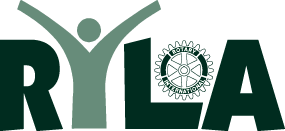           District 7790 		Rotary Youth Leadership Awards provides you with an opportunity to sponsor someone in your club or community to “learn the ropes” of leadership. When your club sponsors a RYLA participant, you have the potential to expand membership in your club, gain exposure in your community and contribute to the personal development of a member of your community.  The program is targeted for the young adult who is entering the job force or in the job force beyond entry level but not in a management role. RYLA participants are also exposed to values that Rotarians deem essential for those who hold leadership roles: ethical behavior, integrity of character, and a commitment to community service. RYLA in District 7790 is unique! Since we are a bi-lingual district, attendees will be exposed to two cultures, overcome a language barrier and build friendships across the border. RYLA gives awardees an opportunity to:• Develop leadership skills • Increase self-confidence & self-esteem • Meet community leaders and mentors • Gain exposure to a variety of issues and people • Learn about Rotary International (and potentially join your club!) and MAKE LIFELONG MEMORIES!The date for this year’s program is September 14th - 16th, 2018. The program takes place at Adventure Bound Caratunk, Maine. Registration will start at 11:00am.  We will provide lunch before the program begins promptly at 1:00pm. Cost per person: $350.00 USThis includes lodging, 7 meals (3 lunches, 2 breakfasts & 2 dinners), the leadership program, fun & challenging activities and a world-class white water rafting adventure. This experience has numerous physical and mental challenges, which test logic, communication skills, encourage teamwork and enables the individual to build confidence and overcome personal obstacles.  Please register and pay before August 30th, 2018. This is necessary to ensure final counts and prompt payment to Adventure Bound. Once I have the candidate’s information, a welcome packet with additional information will be sent to the candidate to include an itinerary and list of items to bring for the weekend. Please make check payable to: District 7790 and send to Élaine Toussaint, 1505 rue Pamphile-LeMay, Quebec, G1Y 3C3. Registration forms can be sent directly to Kelsea Trefethen if not submitted online.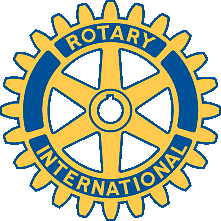               District 7790 		Le « Rotary Youth Leadership Awards » (Récompenser les jeunes leaders du Rotary) vous offre l’opportunité de parrainer un membre de votre club ou de votre communauté afin de lui permettre d’apprendre l’importance du leadership. Le fait de parrainer un participant au RYLA vous donnera la chance de solliciter de nouveaux membres et de participer au développement personnel d’un membre de votre communauté.C’est également une bonne opportunité pour votre club d’aider un nouveau membre Rotarien ou une personne impliquée dans votre communauté à augmenter sa confiance en soi et son estime de soi ainsi qu’à accroître à ses qualités de leader. Le programme vise les jeunes adultes qui entrent dans le milieu du travail ou qui y sont depuis un moment mais qui n’occupent pas encore un poste de gestionnaire. Les participants au RYLA sont exposés aux valeurs que les Rotariens jugent essentielles pour les gens qui occupent des postes de leaders : l’éthique, l’intégrité et l’engagement envers la communauté. La RYLA du District 7790 est unique! Puisque notre district est bilingue, les participants seront exposés à deux cultures et se lieront d’amitié avec des gens de l’autre côté de la frontière en surpassant la barrière de la langue.Le RYLA donne l’opportunité de:● Développer les qualités de leader ● Accroître la confiance en soi et l’estime de soi ● Rencontrer des leaders et des mentors de diverses communautés ● Vivre des expériences différentes avec des gens que l’on connaît depuis peu ● Apprendre ce qu’est le Rotary International (et peut-être joindre votre club!) et VIVRE DES MOMENTS INOUBLIABLE !Cette année, le programme se tiendra du 14 au 16 septembre 2018 à Aventure Bound à Caratunk , dans l’état du Maine. L’accueil des participants débutera à 11h. Un dîner leurs sera servi avant le début du programme qui aura lieu au plus tard à 13h.Coût par personne: 350.00$ USLe coût inclus l’hébergement, 7 repas (3 dîners, 2 déjeuners et 2 soupers), le programme de leadership, du plaisir et des activités qui vous mettront au défi en plus d’une aventure de rafting de classe mondiale. Cette expérience comprend différents défis, tant au niveau physique que mental, qui testent la logique, encouragent le travail d’équipe et les habileté de communication et permettent aux participants d’améliorer leur confiance et de surpasser leurs obstacles personnels. 

Veuillez vous inscrire et payer avant le 30 août 2018.Ceci est nécessaire pour assurer le décompte final et le paiement rapide à Adventure Bound. Une fois que j'ai les informations du candidat, un paquet de bienvenue avec des informations supplémentaires sera envoyé au candidat pour inclure un itinéraire et la liste des articles à apporter pour le week-end.Veuillez faire votre chèque à l'ordre du: District 7790 et l'envoyer à Élaine Toussaint, 1505, rue Pamphile-LeMay, Québec, G1Y 3C3. Les formulaires d'inscription peuvent être envoyés directement à Kelsea Trefethen s'ils ne sont pas soumis en ligne